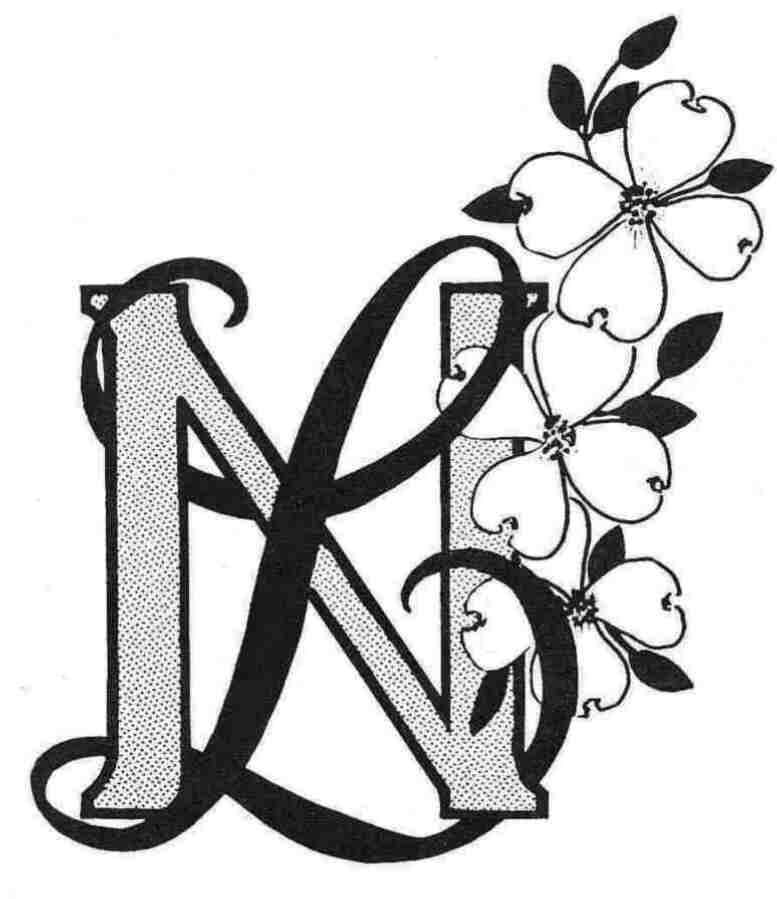 Newcomers Longtimers            Member Registration Form (Revised 5/31/22) Membership Dues:  $20.00 New Member____      Current Member Information Revisions____              Date________(Please print) Name_______________________________________________________________________ 	Spouse/Significant Other_________________________________________________________ Mailing Address_______________________________________________________________City___________________________________ State____________ 	Zip__________________ E-mail Address________________________________________________________________ Phones:  Home________________      Cell__________________    Other_________________ Birthday: Month _______ Day_______Tell us about yourself.  Do you have special skills/talents you would volunteer?_________________________________________________________________________________________ How did you find out about Newcomers Longtimers? ______________________________What are you interested in?  Circle as many as you wish.Everybody Bunco     Ladies Bunco     Happy Hour     Dining Out     Diners, Drive-ins and Dives     Monthly LunchBook Club     Hand and Foot Canasta   Bridge     Craftnooners     Single Ladies   Pickle BallSpecial Activities   Date__________________ Signature______________________________________________ Please return this form and dues to the Membership Chair:Paula Constantini, 128 Park Circle, Lake Ozark, MO 65049